Liebes Clubmember, 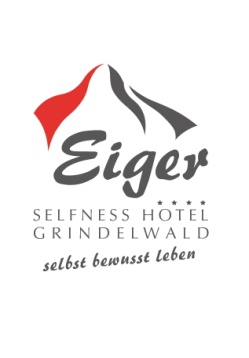 Du bist uns wichtig: Deine Meinung, deine Wünsche liegen uns am Herzen!Damit wir uns stets weiter verbessern können, haben wir einen Fragebogen entwickelt, um noch besser auf „DEINE“ Wünsche und Vorstellungen eingehen zu können. Herzlichen Dank für ein offenes und ehrliches Feedback. Du kannst den Fragebogen gerne bei uns an der Selfness Theke abgeben oder in unsere Fragebogenbox einwerfen.AbonnementFitnessflächeKursangebotSaunabereichAmbiente Kompetenz/Beratung/Freundlichkeit der MitarbeiterEventangebot Massageangebot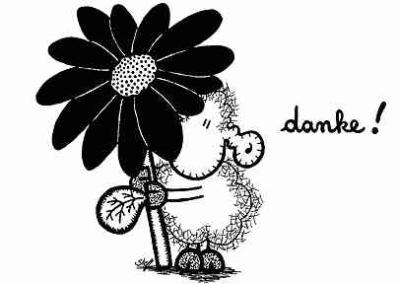 Name (auch anonym möglich)Vorname(auch anonym möglich)Member seit: Was für ein Abo hast du abgeschlossen?Bist du damit zufrieden?JANEINWenn NEIN, was können wir verbessern?Wirst du dein bestehendes Abo verlängern?JANEINWenn NEIN, was müsste sich ändern, dass du es verlängern würdest?Bist du mit der Fitnessfläche zufrieden?JANEINWelche Wünsche und / oder Verbesserungsvorschläge hast du?Was würde dich animieren, noch öfter zu trainieren?Wie findest du die Betreuung auf der Fitnessfläche?Bist du zufrieden mit der Sauberkeit im Fitnessbereich?JANEINBist du zufrieden mit dem Kursangebot im Sommer?JANEINWenn nein, was würdest du dir wünschen?Bist du zufrieden mit dem Kursangebot im Winter?JA NEINWenn nein, was würdest du dir wünschen?Was für ein Kursangebot würdest du besuchen, wenn du dich aktiv bewegen möchtest?Was für ein Kursangebot würdest du besuchen, wenn du dich entspannen möchtest? Bist du zufrieden mit dem Saunabereich?JA NEINWenn NEIN, was könnten  wir deiner Meinung nach verbessern?Bist du zufrieden mit der Sauberkeit im Saunabereich?JANEINBist du zufrieden mit dem Ambiente im Selfness Center?JA NEINWie könntest du dich noch wohler bei uns fühlen?Bist du zufrieden mit der Beratung/Kompetenz  der Mitarbeiter?JA NEINWelche  Wünsche oder Verbesserungsvorschläge hast du?Hast du bereits ein Eventangebot genutzt, wenn JA, welches? JANEINBist du zufrieden mit dem Angebot?JANEINWelchen Vortrag zu welchem Thema, würdest du besuchen, bzw. interessiert dich?Findest du, die Zeiten der Vorträge und Workshops sind gut gewählt?Allgemeines FeedbackHast du bereits einmal ein Massageangebot / Blütenpool in Anspruch genommen? Wenn JA, welches?JANEINBist du zufrieden mit dem Angebot?JANEINWas würde dich animieren, eine Massagen oder Behandlungen bei uns zu buchen?Welches Massage- und Behandlungsangebot würdest du dir wünschen?